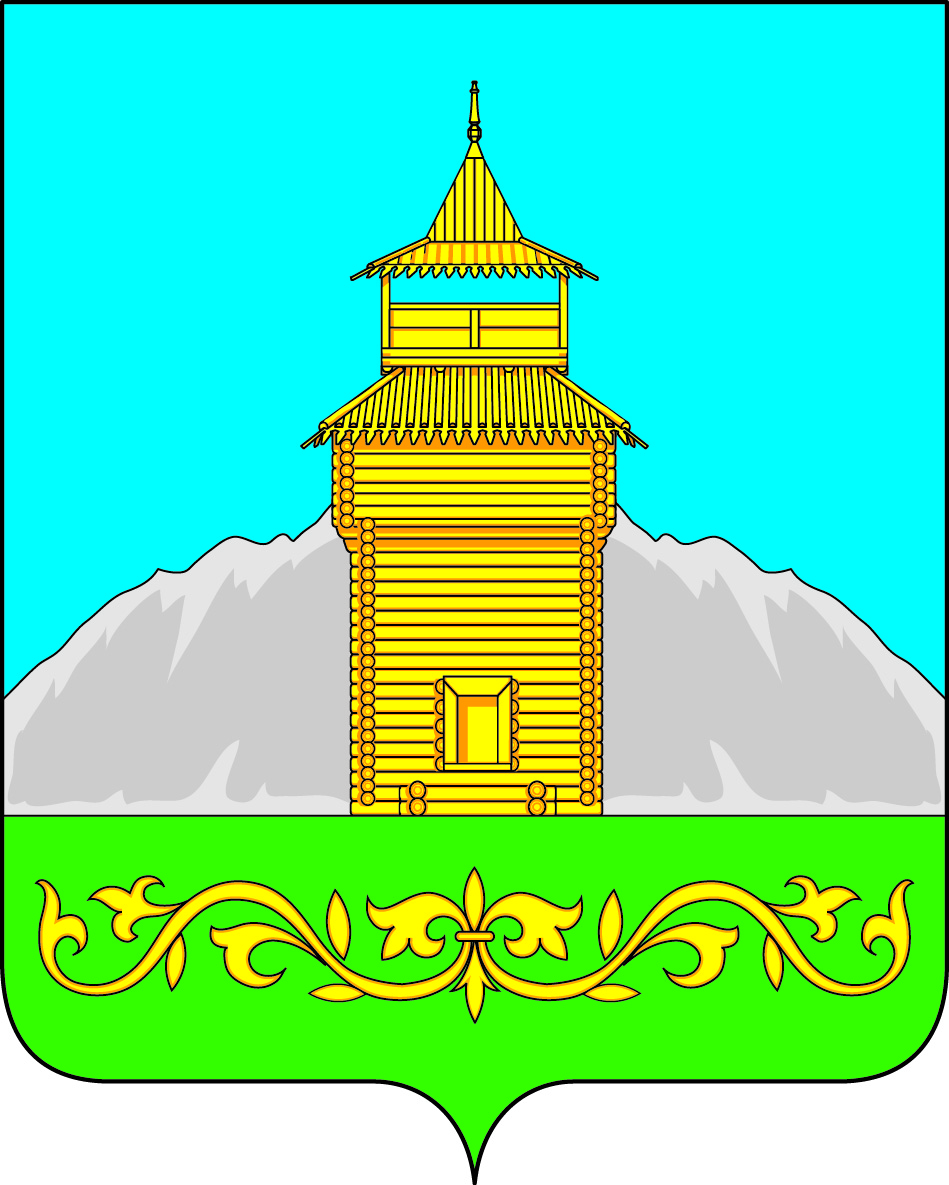                       Российская Федерация		Республика ХакасияТаштыпский районСовет депутатов  Таштыпского  сельсоветаР Е Ш Е Н И Е  12 июля 2018 года                               с. Таштып                                                    № 37  «О внесении изменений (дополнений)  в Порядокпредставления гражданами,    претендующими     назамещение должностей           муниципальной             службы 
в администрации      Таштыпского        сельсовета, муниципальными    служащими    администрации Таштыпского    сельсовета,   сведений  о  доходах, об имуществе  и обязательствах  имущественного характера»,утв. Решением Совета депутатов Таштыпского сельсовета от10.02.2015 № 10 Рассмотрев требование заместителя  прокурора Таштыпского района об изменении нормативного правового акта с целью исключения выявленного коррупциогенного факта от 31.05.2018 г. № 86-2-2018 на Решение Совета депутатов Таштыпского сельсовета от 10.02.2015 г. № 10 «Об   утверждении    «Порядка    представления гражданами,    претендующими     на    замещение должностей      муниципальной             службы в администрации      Таштыпского        сельсовета, муниципальными    служащими    администрации Таштыпского    сельсовета,   сведений  о  доходах, об имуществе  и обязательствах  имущественного характера», в целях приведения муниципальных правовых актов в соответствии с действующим федеральным законодательством, в соответствии с Федеральным законом от 25.12.2008 № 273-ФЗ «О противодействии коррупции», Федерального закона от 06.10.2003 № 131-ФЗ «Об общих принципах организации местного самоуправления, руководствуясь п. 3 ст. 33 Устава муниципального образования Таштыпский сельсовет от 21.02.2006 года, постановляю:          1. Внести изменения (дополнения) в Порядок представления гражданами, претендующими на замещение должностей муниципальной службы в администрации Таштыпского сельсовета, муниципальными служащими администрации Таштыпского сельсовета, сведений о доходах, об имуществе и обязательствах имущественного характера», утв. Решением Совета депутатов Таштыпского сельсовета от 10.02.2015 № 10:           1.1. п. 7 Порядка изложить в следующей редакции: «В случае если гражданин или муниципальный служащий обнаружили, что в представленных ими сведениях о доходах, об имуществе и обязательствах имущественного характера не отражены или не полностью отражены какие-либо сведения, либо имеются ошибки, они вправе представить уточненные сведения установленные настоящим Порядком. Уточненные сведения, представленные муниципальным служащим после истечения срока, указанного в подпункте 2.2 пункта 2 настоящего Порядка, не считаются представленными с нарушением срока.Уточненные сведения гражданин может представить в течение одного месяца со дня представления сведений, муниципальный служащий может представить уточненные сведения в течение одного месяца после окончания срока, установленного ежегодно не позднее 30 апреля года, следующего за отчетным». 2. Настоящее Решение опубликовать(обнародовать) в информационном бюллетене «Таштыпский вестник» или разместить на официальном сайте администрации Таштыпского сельсовета.3. Контроль за исполнением данного постановления оставляю за собой.Глава Таштыпского сельсовета						              Р.Х. Салимов